INICIATIVA DE LEY EQUIPO DEFENSORES VERDES LICEO DE MÚSICA DE COPIAPÓ HUGO GARRIDO GAETEEstudiantes: Josefa Aguilera GodoyYoel Dubo AciaresAmaro Lafferte PalavecinoGuillermo Trujillo SantanaNOMBRE DEL PROYECTO:REEMPLAZO DE BOLSAS PLÁSTICAS POR BOLSAS GRATUITAS Y BIODEGRADABLES EN EL COMERCIO CHILENO.PATROCINIO:Yo, Manuel José Ossandón Irarrázabal, Senador de la República, patrocino esta iniciativa, que siendo de estudiantes de Enseñanza Básica y Media, cumple con la responsabilidad social que queremos crear como sociedad y país en relación a la protección de nuestro medio ambiente y sociedad.
		Manuel José Ossandón Irarrázabal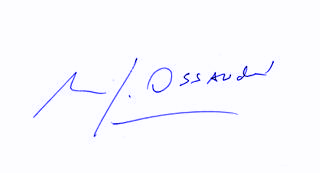 			SenadorValparaíso, Mayo de 2019